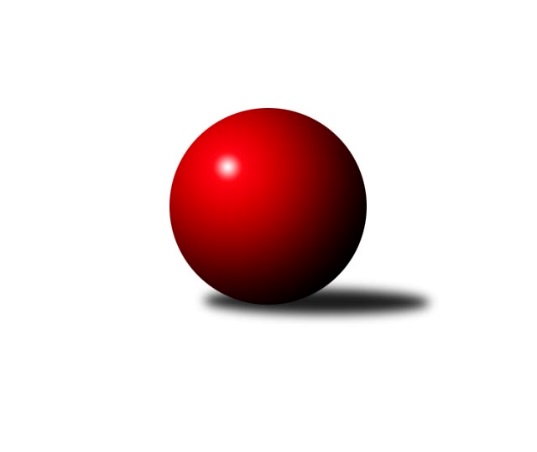 Č.5Ročník 2015/2016	24.10.2015Nejlepšího výkonu v tomto kole: 3380 dosáhlo družstvo: TJ Loko České Velenice2. KLM A 2015/2016Výsledky 5. kolaSouhrnný přehled výsledků:KK Lokomotiva Tábor	- SKK Bohušovice	3:5	3308:3310	12.0:12.0	24.10.KK SDS Sadská	- KK Konstruktiva Praha 	7:1	3300:3182	18.0:6.0	24.10.TJ Loko České Velenice	- SKK Hořice	5:3	3380:3369	13.0:11.0	24.10.Vltavan Loučovice	- KK Hvězda Trnovany	2:6	3094:3156	10.0:14.0	24.10.TJ Sokol Kolín 	- TJ Dynamo Liberec	4:4	3283:3318	14.0:10.0	24.10.TJ Sokol Duchcov	- SKK Rokycany	7:1	3355:3260	13.5:10.5	24.10.Tabulka družstev:	1.	TJ Dynamo Liberec	5	4	1	0	27.0 : 13.0 	67.5 : 52.5 	 3282	9	2.	KK SDS Sadská	5	4	0	1	26.5 : 13.5 	72.5 : 47.5 	 3350	8	3.	KK Lokomotiva Tábor	5	4	0	1	26.0 : 14.0 	70.5 : 49.5 	 3362	8	4.	KK Hvězda Trnovany	5	3	1	1	21.5 : 18.5 	60.0 : 60.0 	 3299	7	5.	TJ Loko České Velenice	5	3	0	2	23.0 : 17.0 	62.5 : 57.5 	 3343	6	6.	SKK Bohušovice	5	3	0	2	21.0 : 19.0 	56.0 : 64.0 	 3175	6	7.	TJ Sokol Duchcov	5	2	1	2	21.0 : 19.0 	60.5 : 59.5 	 3288	5	8.	SKK Hořice	5	2	0	3	20.0 : 20.0 	60.5 : 59.5 	 3377	4	9.	TJ Sokol Kolín	5	1	1	3	17.0 : 23.0 	65.5 : 54.5 	 3266	3	10.	SKK Rokycany	5	1	0	4	15.0 : 25.0 	55.0 : 65.0 	 3264	2	11.	KK Konstruktiva Praha	5	1	0	4	14.0 : 26.0 	44.5 : 75.5 	 3197	2	12.	Vltavan Loučovice	5	0	0	5	8.0 : 32.0 	45.0 : 75.0 	 3192	0Podrobné výsledky kola:	 KK Lokomotiva Tábor	3308	3:5	3310	SKK Bohušovice	Borek Jelínek	124 	 130 	 121 	131	506 	 0:4 	 596 	 148	147 	 149	152	Milan Perníček	Jaroslav Mihál	134 	 145 	 156 	144	579 	 4:0 	 522 	 124	142 	 129	127	Lukáš Dařílek	Karel Smažík	120 	 133 	 133 	142	528 	 2:2 	 550 	 160	112 	 138	140	Roman Filip	Petr Chval	133 	 134 	 140 	141	548 	 1:3 	 565 	 128	141 	 147	149	Tomáš Svoboda	Ladislav Takáč	143 	 146 	 156 	134	579 	 3:1 	 529 	 135	133 	 115	146	Jiří Semerád *1	David Kášek	132 	 149 	 132 	155	568 	 2:2 	 548 	 134	127 	 144	143	Jaromír Hnátrozhodčí: střídání: *1 od 67. hodu Martin PerníčekNejlepší výkon utkání: 596 - Milan Perníček	 KK SDS Sadská	3300	7:1	3182	KK Konstruktiva Praha 	Jan Renka st.	142 	 109 	 117 	132	500 	 1:3 	 555 	 164	143 	 131	117	Stanislav Vesecký	Tomáš Bek	135 	 149 	 122 	152	558 	 3:1 	 554 	 127	138 	 154	135	Pavel Kohlíček	Václav Pešek	147 	 112 	 157 	113	529 	 2:2 	 514 	 132	142 	 123	117	Tibor Machala	Martin Schejbal	138 	 134 	 138 	137	547 	 4:0 	 493 	 122	114 	 132	125	Jaroslav Pleticha st. st.	Václav Schejbal	161 	 143 	 163 	148	615 	 4:0 	 565 	 150	135 	 138	142	Zdeněk Zahrádka	Aleš Košnar	132 	 130 	 165 	124	551 	 4:0 	 501 	 128	114 	 138	121	Jaroslav Borkovecrozhodčí: Nejlepší výkon utkání: 615 - Václav Schejbal	 TJ Loko České Velenice	3380	5:3	3369	SKK Hořice	Miroslav Kotrč	151 	 165 	 157 	135	608 	 3:1 	 596 	 142	140 	 152	162	Ivan Vondráček	Ladislav Chmel	138 	 139 	 125 	148	550 	 2:2 	 552 	 136	150 	 130	136	Dominik Ruml	Tomáš Maroušek	147 	 136 	 129 	143	555 	 2:2 	 552 	 148	125 	 140	139	Vojtěch Tulka	Zbyněk Dvořák	148 	 123 	 137 	140	548 	 1:3 	 589 	 142	135 	 156	156	Jaromír Šklíba	Zdeněk Dvořák ml.	137 	 131 	 152 	151	571 	 4:0 	 508 	 131	116 	 134	127	Václav Šmída *1	Ondřej Touš	132 	 165 	 131 	120	548 	 1:3 	 572 	 134	137 	 161	140	Martin Hažvarozhodčí: střídání: *1 od 61. hodu Jiří BaierNejlepší výkon utkání: 608 - Miroslav Kotrč	 Vltavan Loučovice	3094	2:6	3156	KK Hvězda Trnovany	Jan Smolena	126 	 136 	 131 	150	543 	 2:2 	 536 	 133	151 	 108	144	Jiří Zemánek	Radek Šlouf	121 	 143 	 138 	155	557 	 3:1 	 556 	 146	139 	 120	151	Pavel Jedlička	Josef Gondek	142 	 128 	 125 	120	515 	 1:3 	 532 	 120	147 	 139	126	Miroslav Šnejdar ml.	Robert Weis	122 	 125 	 116 	125	488 	 1:3 	 498 	 98	130 	 130	140	Milan Stránský	Libor Dušek	117 	 122 	 124 	126	489 	 2:2 	 495 	 124	115 	 123	133	Roman Voráček	Jaroslav Suchánek	128 	 122 	 125 	127	502 	 1:3 	 539 	 142	131 	 122	144	Michal Koubekrozhodčí: Nejlepší výkon utkání: 557 - Radek Šlouf	 TJ Sokol Kolín 	3283	4:4	3318	TJ Dynamo Liberec	Jiří Němec	150 	 158 	 136 	134	578 	 1:3 	 594 	 160	141 	 146	147	Vojtěch Pecina	Václav Kňap	152 	 134 	 128 	148	562 	 2:2 	 544 	 126	144 	 134	140	Lukaš Jireš	Jan Pelák	114 	 145 	 136 	129	524 	 3:1 	 521 	 136	138 	 127	120	Ladislav Wajsar ml. ml.	Lukáš Hološko	123 	 141 	 143 	140	547 	 3:1 	 562 	 151	137 	 138	136	Agaton Planansky ml.	Martin Švorba	149 	 138 	 142 	129	558 	 3:1 	 546 	 141	122 	 133	150	Josef Zejda ml.	Robert Petera	126 	 127 	 116 	145	514 	 2:2 	 551 	 145	125 	 144	137	Zdeněk Pecina st.rozhodčí: Nejlepší výkon utkání: 594 - Vojtěch Pecina	 TJ Sokol Duchcov	3355	7:1	3260	SKK Rokycany	Karel Valeš	134 	 150 	 134 	139	557 	 2:2 	 539 	 136	158 	 121	124	Martin Maršálek	Jakub Dařílek	153 	 145 	 153 	143	594 	 2:2 	 554 	 123	148 	 137	146	Jan Holšan	František Dobiáš	123 	 134 	 140 	159	556 	 3:1 	 526 	 141	130 	 128	127	Václav Fűrst	Jiří Semelka	128 	 126 	 120 	133	507 	 1.5:2.5 	 526 	 133	143 	 117	133	Martin Prokůpek	Michael Klaus	135 	 137 	 140 	135	547 	 3:1 	 541 	 166	110 	 134	131	Petr Fara	Zdeněk Ransdorf	126 	 155 	 149 	164	594 	 2:2 	 574 	 125	157 	 157	135	Pavel Andrlík ml.rozhodčí: Nejlepšího výkonu v tomto utkání: 594 kuželek dosáhli: Jakub Dařílek, Zdeněk RansdorfPořadí jednotlivců:	jméno hráče	družstvo	celkem	plné	dorážka	chyby	poměr kuž.	Maximum	1.	Zdeněk Ransdorf 	TJ Sokol Duchcov	589.56	379.9	209.7	1.8	3/3	(640)	2.	Martin Švorba 	TJ Sokol Kolín 	586.67	375.6	211.1	0.7	3/3	(612)	3.	Václav Schejbal 	KK SDS Sadská	583.78	374.7	209.1	2.7	3/3	(635)	4.	Jakub Dařílek 	TJ Sokol Duchcov	581.00	382.1	198.9	1.4	3/3	(618)	5.	Zdeněk Dvořák ml. 	TJ Loko České Velenice	580.63	381.3	199.4	1.5	4/4	(615)	6.	Petr Bystřický 	KK Lokomotiva Tábor	579.67	387.3	192.3	3.7	3/3	(607)	7.	Ivan Vondráček 	SKK Hořice	578.00	382.0	196.0	2.3	3/4	(596)	8.	Antonín Svoboda 	KK SDS Sadská	576.67	379.2	197.5	1.8	3/3	(588)	9.	Vojtěch Pecina 	TJ Dynamo Liberec	573.25	373.0	200.3	1.8	4/4	(594)	10.	Jaroslav Mihál 	KK Lokomotiva Tábor	571.44	377.8	193.7	2.8	3/3	(579)	11.	Jaromír Šklíba 	SKK Hořice	570.25	375.6	194.6	1.5	4/4	(627)	12.	Petr Chval 	KK Lokomotiva Tábor	569.00	380.5	188.5	4.5	2/3	(590)	13.	Martin Hažva 	SKK Hořice	567.75	384.1	183.6	4.3	4/4	(636)	14.	Michal Koubek 	KK Hvězda Trnovany	567.00	374.5	192.5	1.8	4/4	(602)	15.	Milan Perníček 	SKK Bohušovice	566.56	378.7	187.9	2.1	3/3	(596)	16.	Miroslav Šnejdar  ml.	KK Hvězda Trnovany	565.88	375.3	190.6	2.0	4/4	(585)	17.	Jiří Zemánek 	KK Hvězda Trnovany	565.75	362.6	203.1	2.0	4/4	(591)	18.	Aleš Košnar 	KK SDS Sadská	565.00	372.6	192.4	2.9	3/3	(596)	19.	Dominik Ruml 	SKK Hořice	564.75	374.5	190.3	3.0	4/4	(604)	20.	Jiří Němec 	TJ Sokol Kolín 	564.11	371.8	192.3	2.3	3/3	(579)	21.	Vojtěch Tulka 	SKK Hořice	563.75	371.9	191.9	1.4	4/4	(600)	22.	Ladislav Takáč 	KK Lokomotiva Tábor	562.11	374.1	188.0	3.2	3/3	(583)	23.	Jaroslav Suchánek 	Vltavan Loučovice	561.00	368.8	192.3	4.3	4/4	(605)	24.	Lukaš Jireš 	TJ Dynamo Liberec	560.33	363.7	196.7	2.0	3/4	(586)	25.	Jiří Semerád 	SKK Bohušovice	558.75	370.3	188.5	0.8	2/3	(564)	26.	Bronislav Černuška 	TJ Loko České Velenice	558.00	372.7	185.3	2.3	3/4	(576)	27.	Karel Smažík 	KK Lokomotiva Tábor	557.00	365.2	191.8	3.8	2/3	(579)	28.	Zdeněk Pecina  st.	TJ Dynamo Liberec	555.88	366.5	189.4	0.8	4/4	(599)	29.	Zdeněk Kandl 	KK Hvězda Trnovany	555.67	381.0	174.7	3.7	3/4	(566)	30.	Ladislav Chmel 	TJ Loko České Velenice	555.25	363.8	191.5	1.8	4/4	(588)	31.	Zbyněk Dvořák 	TJ Loko České Velenice	555.25	369.1	186.1	3.9	4/4	(593)	32.	Václav Fűrst 	SKK Rokycany	554.50	363.1	191.4	3.6	4/4	(593)	33.	Josef Zejda  ml.	TJ Dynamo Liberec	552.63	368.9	183.8	3.3	4/4	(582)	34.	Michal Wohlmut 	SKK Rokycany	552.17	360.5	191.7	4.8	3/4	(573)	35.	Karel Valeš 	TJ Sokol Duchcov	550.50	372.8	177.8	5.3	2/3	(557)	36.	Stanislav Vesecký 	KK Konstruktiva Praha 	550.44	361.6	188.9	4.1	3/3	(581)	37.	David Kášek 	KK Lokomotiva Tábor	550.22	374.6	175.7	4.2	3/3	(570)	38.	Tomáš Bek 	KK SDS Sadská	549.67	361.6	188.1	1.1	3/3	(590)	39.	Tomáš Maroušek 	TJ Loko České Velenice	549.33	364.5	184.8	3.8	3/4	(570)	40.	Radek Šlouf 	Vltavan Loučovice	549.00	368.5	180.5	3.5	3/4	(558)	41.	Václav Kňap 	TJ Sokol Kolín 	548.56	360.1	188.4	1.4	3/3	(571)	42.	Pavel Jedlička 	KK Hvězda Trnovany	547.50	356.3	191.2	3.8	3/4	(556)	43.	Roman Žežulka 	TJ Dynamo Liberec	546.67	364.5	182.2	4.2	3/4	(567)	44.	Michael Klaus 	TJ Sokol Duchcov	546.00	361.0	185.0	4.3	3/3	(587)	45.	Václav Pešek 	KK SDS Sadská	545.44	366.6	178.9	3.3	3/3	(568)	46.	Josef Gondek 	Vltavan Loučovice	543.83	367.3	176.5	6.5	3/4	(568)	47.	Jan Barchánek 	KK Konstruktiva Praha 	543.17	366.8	176.3	4.5	2/3	(574)	48.	Libor Dušek 	Vltavan Loučovice	541.63	365.1	176.5	3.9	4/4	(583)	49.	Robert Petera 	TJ Sokol Kolín 	540.83	353.5	187.3	2.8	2/3	(604)	50.	Ondřej Touš 	TJ Loko České Velenice	539.88	356.8	183.1	5.4	4/4	(570)	51.	Petr Fara 	SKK Rokycany	539.63	358.3	181.4	3.9	4/4	(584)	52.	Lukáš Hološko 	TJ Sokol Kolín 	539.00	360.0	179.0	6.0	2/3	(547)	53.	Borek Jelínek 	KK Lokomotiva Tábor	538.78	365.0	173.8	3.9	3/3	(593)	54.	Martin Schejbal 	KK SDS Sadská	538.33	356.2	182.1	3.8	3/3	(555)	55.	Zdeněk Zahrádka 	KK Konstruktiva Praha 	537.67	374.0	163.7	3.7	3/3	(565)	56.	Tomáš Svoboda 	SKK Bohušovice	535.67	372.7	163.0	8.0	3/3	(565)	57.	Jaroslav Šatník 	TJ Sokol Kolín 	534.50	351.3	183.3	5.8	2/3	(551)	58.	Josef Pecha 	TJ Sokol Duchcov	534.25	361.8	172.5	4.3	2/3	(553)	59.	František Dobiáš 	TJ Sokol Duchcov	530.22	367.8	162.4	4.2	3/3	(580)	60.	Roman Filip 	SKK Bohušovice	530.11	350.9	179.2	3.9	3/3	(550)	61.	Pavel Kohlíček 	KK Konstruktiva Praha 	530.11	351.7	178.4	6.7	3/3	(554)	62.	Martin Maršálek 	SKK Rokycany	530.00	356.7	173.3	8.7	3/4	(539)	63.	Martin Prokůpek 	SKK Rokycany	528.50	352.4	176.1	2.8	4/4	(552)	64.	Jan Holšan 	SKK Rokycany	526.25	361.3	165.0	5.5	4/4	(554)	65.	Milan Stránský 	KK Hvězda Trnovany	524.50	343.3	181.3	2.1	4/4	(551)	66.	Jaromír Hnát 	SKK Bohušovice	524.11	363.9	160.2	8.0	3/3	(548)	67.	Jindřich Lauer 	TJ Sokol Kolín 	523.00	358.8	164.3	6.5	2/3	(532)	68.	Robert Weis 	Vltavan Loučovice	522.13	368.1	154.0	10.3	4/4	(551)	69.	Jaroslav Pleticha st.  st.	KK Konstruktiva Praha 	521.33	360.0	161.3	5.0	3/3	(536)	70.	Jiří Semelka 	TJ Sokol Duchcov	520.50	360.5	160.0	9.5	2/3	(526)	71.	Roman Voráček 	KK Hvězda Trnovany	517.67	354.7	163.0	6.7	3/4	(529)	72.	Jan Smolena 	Vltavan Loučovice	515.50	361.3	154.3	6.5	4/4	(543)	73.	Jan Pelák 	TJ Sokol Kolín 	515.00	351.5	163.5	6.0	2/3	(524)	74.	Tibor Machala 	KK Konstruktiva Praha 	513.44	370.7	142.8	7.1	3/3	(540)	75.	Lukáš Dařílek 	SKK Bohušovice	507.50	332.5	175.0	5.5	2/3	(522)		Martin Fűrst 	SKK Rokycany	584.50	387.8	196.8	1.3	2/4	(599)		Pavel Andrlík  ml.	SKK Rokycany	574.00	351.0	223.0	4.0	1/4	(574)		Miroslav Kotrč 	TJ Loko České Velenice	569.00	383.0	186.0	8.5	2/4	(608)		Václav Šmída 	SKK Hořice	568.50	373.3	195.3	4.0	2/4	(581)		Pavel Vymazal 	KK Konstruktiva Praha 	567.00	365.0	202.0	1.0	1/3	(577)		Petr Tepličanec 	KK Konstruktiva Praha 	564.00	372.0	192.0	3.0	1/3	(564)		Radek Kroupa 	SKK Hořice	555.00	362.0	193.0	2.0	1/4	(555)		Agaton Planansky  ml.	TJ Dynamo Liberec	551.25	358.5	192.8	4.0	2/4	(562)		Miroslav Kašpar 	KK Lokomotiva Tábor	545.00	375.0	170.0	2.0	1/3	(545)		Ladislav Wajsar ml.  ml.	TJ Dynamo Liberec	521.00	356.0	165.0	10.0	1/4	(521)		Ladislav Wajsar st.  st.	TJ Dynamo Liberec	515.50	363.0	152.5	9.0	2/4	(546)		Martin Perníček 	SKK Bohušovice	512.00	338.0	174.0	5.0	1/3	(512)		Jaroslav Borkovec 	KK Konstruktiva Praha 	501.00	352.0	149.0	2.0	1/3	(501)		Jan Renka  st.	KK SDS Sadská	500.00	349.0	151.0	11.0	1/3	(500)		Martin Jirkal 	Vltavan Loučovice	479.00	318.0	161.0	14.0	1/4	(479)		Vladimír Chrpa 	SKK Bohušovice	451.00	340.0	111.0	20.0	1/3	(451)Sportovně technické informace:Starty náhradníků:registrační číslo	jméno a příjmení 	datum startu 	družstvo	číslo startu1670	František Dobiáš	24.10.2015	TJ Sokol Duchcov	10x2031	Václav Fürst	24.10.2015	SKK Rokycany	5x4637	Martin Prokůpek	24.10.2015	SKK Rokycany	5x19156	Václav Šmída	24.10.2015	SKK Hořice	5x22364	Tomáš Maroušek	24.10.2015	TJ Loko České Velenice	4x260	Jiří Němec	24.10.2015	TJ Sokol Kolín 	5x1952	Jan Pelák	24.10.2015	TJ Sokol Kolín 	2x22236	Lukáš Holosko	24.10.2015	TJ Sokol Kolín 	3x6073	Martin Švorba	24.10.2015	TJ Sokol Kolín 	5x19584	Karel Valeš	24.10.2015	TJ Sokol Duchcov	9x5005	Jaroslav Mihál	24.10.2015	KK Lokomotiva Tábor	5x19270	Agaton Plaňanský ml.	24.10.2015	TJ Dynamo Liberec	7x10605	Bořivoj Jelínek	24.10.2015	KK Lokomotiva Tábor	5x16877	Martin Schejbal	24.10.2015	KK SDS Sadská	5x5186	Josef Gondek	24.10.2015	Vltavan Loučovice	7x4810	Robert Weis	24.10.2015	Vltavan Loučovice	10x10221	Radek Šlouf	24.10.2015	Vltavan Loučovice	7x10919	Karel Smažík	24.10.2015	KK Lokomotiva Tábor	4x14713	Martin Maršálek	24.10.2015	SKK Rokycany	3x2287	Jiří Zemánek	24.10.2015	KK Hvězda Trnovany	5x12972	Aleš Košnar	24.10.2015	KK SDS Sadská	5x18624	Stanislav Vesecký	24.10.2015	KK Konstruktiva Praha 	5x24158	Tibor Machala	24.10.2015	KK Konstruktiva Praha 	5x2285	Roman Voráček	24.10.2015	KK Hvězda Trnovany	4x9970	Jiří Baier	24.10.2015	SKK Hořice	1x2496	Jan Smolena	24.10.2015	Vltavan Loučovice	10x17053	Václav Kňap	24.10.2015	TJ Sokol Kolín 	9x14254	Petr Fara	24.10.2015	SKK Rokycany	5x12694	Ladislav Takáč	24.10.2015	KK Lokomotiva Tábor	5x64	Robert Petera	24.10.2015	TJ Sokol Kolín 	4x2337	Jan Renka st.	24.10.2015	KK SDS Sadská	1x15392	Václav Schejbal	24.10.2015	KK SDS Sadská	5x13941	Václav Pešek	24.10.2015	KK SDS Sadská	5x15279	Tomáš Bek	24.10.2015	KK SDS Sadská	5x16438	Miroslav Kotrč	24.10.2015	TJ Loko České Velenice	4x17637	Jan Holšan	24.10.2015	SKK Rokycany	4x17670	Vojtěch Tulka	24.10.2015	SKK Hořice	5x10847	Pavel Jedlička	24.10.2015	KK Hvězda Trnovany	4x20551	Michael Klaus	24.10.2015	TJ Sokol Duchcov	4x16350	Martin Perníček	24.10.2015	SKK Bohušovice	3x10739	Roman Filip	24.10.2015	SKK Bohušovice	5x2198	Michal Koubek	24.10.2015	KK Hvězda Trnovany	5x5625	Martin Hažva	24.10.2015	SKK Hořice	5x5501	Zdeněk Zahrádka	24.10.2015	KK Konstruktiva Praha 	3x20936	Dominik Ruml	24.10.2015	SKK Hořice	5x10672	Ivan Vondráček	24.10.2015	SKK Hořice	4x5898	David Kášek	24.10.2015	KK Lokomotiva Tábor	5x1819	Pavel Kohlíček	24.10.2015	KK Konstruktiva Praha 	5x12169	Ladislav Chmel	24.10.2015	TJ Loko České Velenice	4x12170	Zdeněk Dvořák	24.10.2015	TJ Loko České Velenice	5x13407	Ondřej Touš	24.10.2015	TJ Loko České Velenice	5x12208	Zbyněk Dvořák	24.10.2015	TJ Loko České Velenice	5x2163	Zdeněk Pecina st.	24.10.2015	TJ Dynamo Liberec	5x15363	Ladislav Wajsar ml.	24.10.2015	TJ Dynamo Liberec	3x11831	Vojtěch Pecina	24.10.2015	TJ Dynamo Liberec	4x20448	Pavel Andrlík ml.	24.10.2015	SKK Rokycany	1x5188	Jaroslav Suchánek	24.10.2015	Vltavan Loučovice	7x16789	Zdeněk Ransdorf	24.10.2015	TJ Sokol Duchcov	5x12487	Lukáš Jireš	24.10.2015	TJ Dynamo Liberec	5x12492	Josef Zejda ml.	24.10.2015	TJ Dynamo Liberec	5x13973	Lukáš Dařílek	24.10.2015	SKK Bohušovice	4x465	Jaromír Šklíba	24.10.2015	SKK Hořice	5x4062	Milan Perníček	24.10.2015	SKK Bohušovice	5x3898	Milan Stránský	24.10.2015	KK Hvězda Trnovany	5x14594	Miroslav Šnejdar ml.	24.10.2015	KK Hvězda Trnovany	9x14595	Jaromír Hnát	24.10.2015	SKK Bohušovice	9x14596	Tomáš Svoboda	24.10.2015	SKK Bohušovice	7x10020	Petr Chval	24.10.2015	KK Lokomotiva Tábor	2x4073	Jiří Semerád	24.10.2015	SKK Bohušovice	5x845	Jaroslav Pleticha st.	24.10.2015	KK Konstruktiva Praha 	3x1449	Jaroslav Borkovec	24.10.2015	KK Konstruktiva Praha 	1x4627	Jiří Semelka	24.10.2015	TJ Sokol Duchcov	5x15707	Jakub Dařílek	24.10.2015	TJ Sokol Duchcov	5x2494	Libor Dušek	24.10.2015	Vltavan Loučovice	10x
Hráči dopsaní na soupisku:registrační číslo	jméno a příjmení 	datum startu 	družstvo	Program dalšího kola:6. kolo31.10.2015	so	10:00	TJ Dynamo Liberec - KK Hvězda Trnovany	31.10.2015	so	10:00	SKK Hořice - Vltavan Loučovice	31.10.2015	so	10:00	SKK Bohušovice - KK SDS Sadská	31.10.2015	so	13:30	KK Konstruktiva Praha  - TJ Sokol Duchcov	31.10.2015	so	14:00	TJ Sokol Kolín  - KK Lokomotiva Tábor	1.11.2015	ne	10:00	SKK Rokycany - TJ Loko České Velenice	Nejlepší šestka kola - absolutněNejlepší šestka kola - absolutněNejlepší šestka kola - absolutněNejlepší šestka kola - absolutněNejlepší šestka kola - dle průměru kuželenNejlepší šestka kola - dle průměru kuželenNejlepší šestka kola - dle průměru kuželenNejlepší šestka kola - dle průměru kuželenNejlepší šestka kola - dle průměru kuželenPočetJménoNázev týmuVýkonPočetJménoNázev týmuPrůměr (%)Výkon2xVáclav SchejbalSadská6152xVáclav SchejbalSadská111.416151xMiroslav KotrčČeské Velenice6081xRadek ŠloufLoučovice1105571xMilan PerníčekBohušovice5961xPavel JedličkaTrnovany109.85561xIvan VondráčekHořice5962xVojtěch PecinaLiberec 107.645943xZdeněk RansdorfDuchcov 5941xMiroslav KotrčČeské Velenice107.526083xJakub DařílekDuchcov 5941xJan SmolenaLoučovice107.23543